Hoole St Michael CE Primary School                               Spring 1                                                            Year 5/6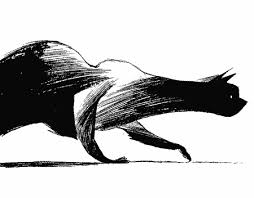 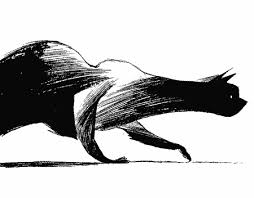 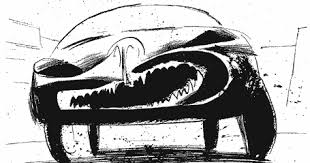 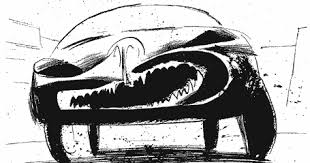 